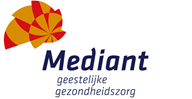 Dit formulier graag uiterlijk 1 januari 2021 sturen naar referaat@mediant.nl Programma:(maximaal 2 presentaties van 30 minuten of 3 presentaties van 20 minuten)Titel referaatGIT-PD (Guideline Informed Treatment-Personality Disorders)GIT-PD is het nieuwe normaal!Namen & kwalificaties sprekersTed Wolterink; Klinisch psycholoog, Programmamanager GIT-PDIris Doornhegge; GZ-psycholoogVera Koenderink; Verpleegkundig Specialist GGZDisciplines waarvoor accreditatie aangevraagd moet worden.  Psychiaters  Klinisch psychologen  POH-GGZ  Verpleegkundig specialisten  Verpleegkundigen   SKJOmschrijving & leerdoelen referaatKennis vergroten mbt: -Zorgontwikkeling persoonlijkheidsstoornissen, thema’s; ontwikkeling diagnostiek en behandeling van persoonlijkheidsstoornissen. --Kennismaking met GIT-PD; zorgvernieuwing door meerdere instellingen met als gezamenlijk platform het kenniscentrum pers. stoornissen. -GIT-PD binnen het land en GIT-PD binnen MediantOp welke informatie is het referaat gebaseerd?(richtlijnen / protocollen / vakliteratuur)Kenniscentrum persoonlijkheidsstoornissenhttp://www.kenniscentrumps.nl/Crocq, M.A., 2013. Milestones in the history of personality disorders. Dialogues in Clinical Neuroscience vol 15-No.2-2013 Hafkenscheid, A.,2014. De therapeutische relatie. De tijdstroom.Aalders, H. & Hengstmengel, M., 2019. GIT-PD in de praktijk. Hogrefe. Hutsebaut, J., Willemse, E., Bachrach, N. & Van, R. Improving access to and effectiveness of mental health care for personality disorders: the guideline-informed treatment for personality disorders (GIT-PD) initiative in the Netherlands. http://www.kenniscentrumps.nl/sites/default/files/publications/hutsebaut_et_al-2020-borderline_personality_disorder_and_emotion_dysregulation.pdf GGZ-Richtlijnen - Multidisciplinaire richtlijn Persoonlijkheidsstoornissen, 2008 Tekst voor uitnodigingDe nieuwste ontwikkeling op het gebied van behandeling van persoonlijkheidsstoornissen. Specialistische evidence based behandelingen voor persoonlijkheidsstoornissen zijn duur en slechts voor een deel van de mensen met persoonlijkheidsstoornissen toegankelijk. GIT-PD is zorgvernieuwing die door meerdere instellingen wordt vormgegeven met als gezamenlijk platform het kenniscentrum persoonlijkheidsstoornissen. GIT-PD biedt een kader voor behandeling voor alle mensen met een persoonlijkheidsstoornis. Mediant, de Boerhaven heeft de GIT-PD het afgelopen jaar geïmplementeerd.   GIT-PD is het nieuwe normaal!TijdProgrammaSpreker 16.30Opening / welkomstwoord?16.35Zorgontwikkeling persoonlijkheidsstoornissen, thema’s; ontwikkeling diagnostiek en behandeling van persoonlijkheidsstoornissen.Alternatieve model pers. stoornissen. Ted16:55Kennismaking met GIT-PD; zorgvernieuwing door meerdere instellingen met als gezamenlijk platform het kenniscentrum pers. stoornissen. GIT-PD in het land.Vera17:15GIT-PD bij MediantIris17.35Vragen / discussieTed, Vera, Iris18.00Afsluiting